SECUESTRO DE NITRÓGENO Y CARBONOEl carbono orgánico del suelo (COS) se relaciona con la sustentabilidad de los sistemas agrícolas, el COS se vincula con la cantidad y disponibilidad de nutrientes del suelo, aportar elementos como el nitrógeno cuyo aporte mineral es normalmente deficitario. El COS aumenta la solubilidad de varios nutrientes.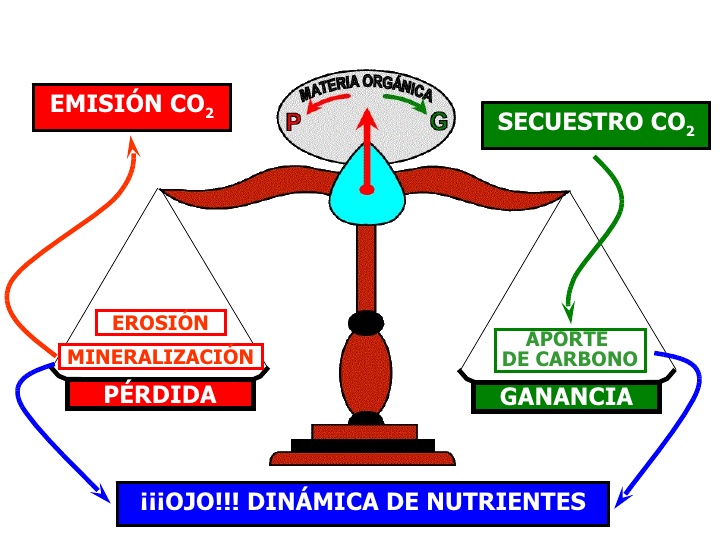 